Bulletin d’inscription
Formation « Personne ressource en Éducation à la sexualitÉ »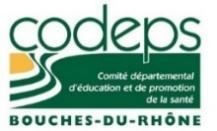 Les 12, 13, 22, 23 avril 2021 NOM : 													Prénom : 													Structure :													Fonction :													Adresse :													Code Postal : 				Ville :								Téléphone :												Portable : 													E-mail : 													Les formations étant délivrées gratuitement, une caution de 50 € est demandée lors de toute inscription. Elle sera restituée au stagiaire à l’issue de la formation.Bulletin d’inscription à retourner, accompagné d’un chèque de caution de 50 euros à l’ordre du CODEPS13, à l’adresse suivante :CODEPS13 – 83, la Canebière - 13001 MARSEILLEContact : contact@codeps13.org – 04.91.81.68.49